TERMO DE COMPROMISSO DE PROJETO EXPERIMENTALEu, professor(a)                                                                                            , do Departamento de Comunicação Social/CCHLA da Universidade Federal do Rio Grande do Norte, comprometo-me a prestar orientação ao aluno(a):_____________________ no desenvolvimento do Projeto intitulado ________________________________________________________________________________________________________a ser executado como prática experimental, no semestre letivo 202__.__. Atividade:(   ) PUB0001-30h (Monografia Publicidade)(   ) PUB0002-70h (TCC Publicidade)(   ) JOR0001-225h (TCC Comunicação Social - Jornalismo)(   ) RAD0001-225h (TCC Comunicação Social - Radialismo)(   ) COM0234 - 100h (TCC Jornalismo)(   ) COM0247 - 150h (TCC Audiovisual)Natal (RN),  ____ de________________ de ______._____________________________________________Assinatura Professor Orientador (obrigatório)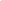 Assinatura Professor Coorientador (opcional)OBS: O Termo de Compromisso deve ser anexado ao projeto do Aluno concluinte, obrigatoriamente, no ato da matrícula. A única exceção é para o curso de Audiovisual.